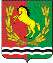 СОВЕТ   ДЕПУТАТОВ МУНИЦИПАЛЬНОГО ОБРАЗОВАНИЯ Троицкий СЕЛЬСОВЕТ АСЕКЕЕВСКОГО РАЙОНА  ОРЕНБУРГСКОЙ ОБЛАСТИтретьего созываРЕШЕНИе  26.12.2018                                    с.  Троицкое                                                  № 95                                          О бюджете  муниципального образования  Троицкий сельсовет  на 2019 год  и плановый период 2020-2021 годов   Статья  1.  Утвердить бюджет администрации муниципального образования «Троицкий сельсовет» ( далее – местный бюджет ) на 2019 год по  расходам в сумме 3649,8тыс.  рублей и доходам в сумме  3649,8 тыс. рублей, на 2020 год по расходам в сумме 3038,8  тыс.рублей  и доходам в сумме  3038,8  тыс. рублей на 2021 год по расходам в сумме  2994,8 тыс.рублей  и доходам в сумме  2994,8 тыс.рублей,  Статья 2. Утвердить нормативы  отчислений от федеральных, региональных налогов и сборов (в том числе и части погашения задолженности прошлых лет, а также погашения задолженности по отмененным налогами сборам в бюджеты поселений) согласно приложению №1к настоящему решению.Статья 3. Утвердить перечень главных администраторов доходов бюджета муниципального образования «Троицкий сельсовет» на 2019 год  и плановый период 2020-2021 годов согласно приложению № 2 к настоящему решению.Статья 4. Учесть поступление доходов в бюджет муниципального образования «Троицкий сельсовет»  по кодам видов доходов, подвидов доходов на 2019 год и плановый период 2020-2021 годов согласно приложению № 3 к настоящему решению.Статья 5. Утвердить распределение расходов местного бюджета на 2019 год   и плановый период 2020-2021 годов по разделам, подразделам, целевым статьям расходов, видам расходов ведомственной классификации расходов бюджетов Российской Федерации согласно приложению № 4 к настоящему решению.Статья 6. Утвердить распределение бюджетных ассигнований бюджета              муниципального образования «Троицкий сельсовет» по разделам, подразделам, целевым статьям (муниципальным программам и непрограммным направлениям деятельности), группам и подгруппам видов расходов классификации расходов на 2019 год и плановый период 2020-2021 годов согласно приложению № 5 к настоящему решению.Статья 7. Утвердить распределение бюджетных ассигнований бюджета              муниципального образования «Троицкий сельсовет» по целевым статьям  (муниципальным программам и непрограммным направлениям деятельности), разделам, подразделам, группам и подгруппам видов расходов классификации расходов на 2019 год и плановый период 2020-2021 годов  согласно приложению № 6 к настоящему решению.Статья 8. Утвердить распределение бюджетных ассигнований бюджета                     муниципального образования «Троицкий сельсовет» по разделам и  подразделам классификации расходов бюджета на 2019 год и плановый период 2020-2021 годов согласно приложению № 7 к настоящему решению.Статья 9. Утвердить в 2019 году и плановом периоде 2020-2021 годов иные межбюджетные трансферты, выделяемые из местного бюджета бюджету муниципального района, (в состав которого входит муниципальное образование) и направляемые на  финансирование расходов, связанных с передачей осуществления  части полномочий органов местного самоуправления  муниципального образования на районный уровень, в размерах согласно приложению №8 к настоящему решению.Статья 10.Утвердить методикуформирования бюджета администрации муниципального образования  «Троицкий сельсовет» на 2019 год и на плановый период 2020 и 2021 годов согласно приложению № 9 к настоящему решению.Статья 11. Утвердить распределение субсидий на 2019год и плановый период 2020-2021 годов согласно     приложению № 10 к настоящему решению. Статья  12. Утвердить распределение субвенции на 2019 год  и плановый период 2020-2021 годов согласно    приложению № 11 к настоящему решению. Статья  13. Утвердить источники  внутреннего финансирования дефицита бюджета муниципального образования «Троицкий сельсовет» на 2019 год и на плановый период 2020-2021 годов согласно  приложению № 12 к настоящему решению. Статья 14. Установить, что заключение и оплата местными учреждениями и органами местного самоуправления муниципального образования договоров, исполнение которых осуществляется за счет средств местного бюджета, производятся в пределах утвержденных им лимитов бюджетных обязательств в  соответствии с ведомственной, функциональной и экономической классификациями расходов местного бюджета и с учетом принятых  и неисполненных обязательств. Обязательства, вытекающие из договоров, исполнение которых осуществляется за счет средств местного бюджета, принятые местными учреждениями и органами местного самоуправления муниципального образования сверх утвержденных им лимитов бюджетных обязательств, не подлежат оплате за счет средств местного бюджета на 2019 год и плановый период 2020-2021 годовУчет обязательств, подлежащих исполнению за счет средств местного бюджета местными учреждениями и органами местного самоуправления муниципального образования, финансируемыми из местного бюджета на основе смет доходов и расходов, обеспечивается через орган,осуществляющий кассовое обслуживание исполнения местного бюджета. Орган, осуществляющий кассовое обслуживание исполнения местного бюджета имеет право приостанавливать оплату расходов местных учреждений и органов местного самоуправления муниципального образования,нарушающих установленный Администрацией муниципального образования порядок учета обязательств,подлежащих исполнению за счет средств местного бюджета.Договор, заключенный местным учреждением или органом местного самоуправления муниципального образования с нарушением требований настоящей статьи, либо его часть, устанавливающая повышенные обязательства местного бюджета, подлежат признанию недействительным по иску вышестоящей организации или финансового органа администрации муниципального образования.        Статья 15. Органы местного самоуправления муниципального образования не вправе принимать в 2019 году и плановый период 2020-2021 годов решения по увеличению численности муниципальных служащих и работников учреждений и организаций бюджетной сферы, находящихся в ведении органов местного самоуправления муниципального образования. Установить в 2019 году предел расходов на обслуживание муниципального долга муниципального образования «Троицкий сельсовет» в размере 1,0 тыс. рублей на 01.01.2020 года, в 2020 году  в размере 1,0 тыс. рублей на 01.01.2021 года, в 2021 году  в размере 1,0 тыс. рублей на 01.01.2022 года.Статья 16. Создать в 2019году год и плановом периоде 2020-2021 годов резервный фонд муниципального образования «Троицкий сельсовет» в размере 1,0 тыс. рублей.    Статья 17. Установить, что исполнение местного бюджета по казначейской системе осуществляется финансовым органом администрации муниципального образования с использованием лицевых счетов бюджетных средств,открытых в органе, осуществляющем кассовое обслуживание исполнения местного бюджета и в соответствии с законодательством Российской Федерации и законодательством субъекта Федерации.  Установить, что кассовое обслуживание исполнения местного бюджета осуществляется органом, осуществляющим кассовое обслуживание исполнения местного бюджета на основании соглашения и на безвозмездной основе.  Статья 18. Нормативные и иные правовые акты органов местного самоуправления  муниципального образования, влекущие дополнительные расходы за счет средств местного бюджета на 2019 год и плановый период 2020-2021 годов, а также сокращающие его доходную базу, реализуются и применяются только при наличии соответствующих источников дополнительных поступлений в местный бюджет и (или) при сокращении расходов по конкретным статьям местного бюджета на 2019 год и плановый период 2020-2021 годов, а также после внесения соответствующих изменений в настоящее решение.В случае если реализация правового акта частично (не в полной мере) обеспечена источниками финансирования в местном бюджете, такой правовой акт реализуется и применяется в пределах средств, предусмотренных на эти цели в местном  бюджете на 2019 год и плановый период 2020-2021 годовСтатья 19. Настоящее решение вступает в силу с 1 января 2019 годаСтатья 20. Настоящее решение подлежит официальному обнародованию.Глава муниципального образования,Председатель Совета депутатов                                                                                Л.Г.Гурман                                                                     Приложение № 1к  решению  Совета депутатов от  26.12.2018 № 95НОРМАТИВЫотчислений от федеральных, региональных налогов и сборов (в том числе и частипогашения задолженности прошлых лет, а также погашение задолженности поотмененным налогами сборам) в бюджеты поселенийна 2019 год и плановый период 2020– 2021 годов                                                                Приложение №  2                         к решению Совета депутатов                                                              № 95  от  26.12.2018                                                                                                               ГЛАВНЫЕ АДМИНИСТРАТОРЫ ДОХОДОВ БЮДЖЕТАМУНИЦИПАЛЬНОГО ОБРАЗОВАНИЯ СЕЛЬСКОГО ПОСЕЛЕНИЯ ТРОИЦКИЙ СЕЛЬСОВЕТна 2019 год и плановый период 2020-2021 годов Приложение № 3     к решению Совета депутатов                                                                                                        №  95  от 26.12.2018    ОБЪЕМ ПОСТУПЛЕНИЙ ДОХОД ПО ОСНОВНЫМ  ИСТОЧНИКАМ                                                                                                                               (тыс.руб.)Приложение  № 4                                                             к решению Совета депутатов	                     № 95 от  26.12.2018   	ВЕДОМСТВЕННАЯ СТРУКТУРА РАСХОДОВ бюджета муниципального образованияТроицкий сельсовет на 2019 год и плановый период 2020-2021 годов(тыс. руб.)                                                                                                                             Приложение  № 5                                                         к решению Совета депутатов	                      № 95  от 26.12.2018  	РАСПРЕДЕЛЕНИЕ БЮДЖЕТНЫХ АССИГНОВАНИЙ БЮДЖЕТА МУНИЦИПАЛЬНОГО ОБРАЗОВАНИЯ ТРОИЦКИЙ СЕЛЬСОВЕТ ПО РАЗДЕЛАМ, ПОДРАЗДЕЛАМ, ЦЕЛЕВЫМ СТАТЬЯМ (МУНИЦИПАЛЬНЫМ ПРОГРАММАМ И НЕПРОГРАММНЫМ НАПРАВЛЕНИЯМ ДЕЯТЕЛЬНОСТИ), ГРУППАМ И ПОДГРУППАМ ВИДОВ РАСХОДОВ КЛАССИФИКАЦИИ РАСХОДОВ НА 2019 ГОД И ПЛАНОВЫЙ ПЕРИОД 2020-2021 ГОДОВ                                        (тыс. руб.)                                                                                                                             Приложение  № 6                                                         к решению Совета депутатов	                      №  95 от 26.12.2018   	Распределение бюджетных ассигнований бюджета муниципального образования Троицкий сельсовет по целевым статьям  (муниципальным программам и непрограммным направлениям деятельности), разделам, подразделам, группам и подгруппам видов расходов классификации расходов на 2019 год и плановый период 2020-2021 годов  согласно приложению № 6 к настоящему решению                                        (тыс. руб.)                                                                                                          Приложение  № 7                                                             к решению Совета депутатов	                     № 95  от 26.12.2018     	Распределение расходов местного бюджета на 2019 год   и плановый период 2020-2021 годов по разделам, подразделам, целевым статьям расходов, видам расходов ведомственной классификации расходов бюджетов Российской ФедерацииТыс. рублей                                                                                                    Приложение 8                                                                                                    к решению Совета депутатов                                                                                                    №  95  от 26.12.2018 Иные межбюджетные трансферты,выделяемые из местного бюджета на    финансирование расходов, связанных с передачей полномочий органам местного  самоуправления муниципального района.Приложение № 9к решению Совета депутатов№  95    от 26.12.2018 Методикаформирования бюджета администрации  муниципального образования  «Троицкий сельсовет»на 2019 год и на плановый период 2020 и 2021 годовНастоящая Методика устанавливает основные подходы к формированию     доходов и расходов бюджетаадминистрации  муниципального образования  «Троицкий сельсовет» на 2019 год и на плановый период 2020 – 2021 годов. Методика включает в себя разделы, определяющие порядок прогнозирования доходов и расходов бюджета по направлениям предоставления бюджетных услуг.I. Прогноз доходов бюджета1.Налоговые доходы:1.1. Налог на доходы физических лиц прогнозируется к зачислению в бюджетадминистрации  муниципального образования  «Троицкий сельсовет по нормативам, установленным в соответствии с Бюджетным кодексом Российской Федерации, Законом Оренбургской области «О межбюджетных отношениях в Оренбургской области».Общий прогнозный объем поступлений в бюджет налога на доходы физических лиц определяется как сумма прогнозных поступлений каждого вида налога.НДФЛ всего = НДФЛ1 + НДФЛ2 + НДФЛ3, где:НДФЛ всего – объем поступлений налога на доходы физических лиц;НДФЛ1 – объем поступлений налога на доходы физических лиц с доходов, источником которых является налоговый агент, за исключением доходов, в отношении которых исчисление и уплата налога осуществляются в соответствии со статьями 227, 227.1 и 228 Налогового кодекса Российской Федерации;НДФЛ2 – объем поступлений налога на доходы физических лиц с  доходов, полученных от осуществления деятельности физическими лицами, зарегистрированными в качестве индивидуальных предпринимателей, нотариусов, занимающихся частной практикой, адвокатов, учредивших адвокатские кабинеты и других лиц, занимающихся частной практикой в соответствии со статьей 227 Налогового кодекса Российской Федерации;НДФЛ3 – объем поступлений налога на доходы физических лиц с  доходов, полученных физическими лицами в соответствии со статьей 228 Налогового кодекса Российской Федерации.Прогнозный объем поступлений налога на доходы физических лиц с доходов, источником которых является налоговый агент, за исключением доходов, в отношении которых исчисление и уплата налога осуществляются в соответствии со статьями 227, 227.1 и 228 Налогового кодекса Российской Федерации (НДФЛ 1), определяется по следующей формуле:НДФЛ1 = ((ФЗП - Нв) х C) - В х Кр) х Соб + Ни, где:ФЗП – прогнозируемый фонд заработной платы;C – ставка налога; Нв – налоговые вычеты (имущественные, социальные и отдельные виды налоговых вычетов) за отчетный год;Соб – уровень собираемости налога;В – сумма налога, подлежащая возвратупо представленным налогоплательщиком декларациям (форма отчета 5-ДДК);Кр – коэффициент роста суммы налога, подлежащей возвратупо представленным налогоплательщиком декларациям;Ни – сумма налога от иных налоговых ставок (форма отчета 5-НДФЛ);Уровень собираемости определяется согласно данным отчета по форме 1-НМ как частное от деления суммы поступившего налога (без учета сумм налога по иным налоговым ставкам), на сумму начисленного налога (форма отчета 5-НДФЛ). Прогнозный объем поступлений налога на доходы физических лиц с  доходов, полученных от осуществления деятельности физическими лицами, зарегистрированными в качестве индивидуальных предпринимателей, нотариусов, занимающихся частной практикой, адвокатов, учредивших адвокатские кабинеты и других лиц, занимающихся частной практикой, в соответствии со статьей 227 Налогового кодекса Российской Федерации (НДФЛ2), рассчитывается исходя из оценки фактического поступления налога в текущем году с учетом роста прочих денежных доходов населения по следующей формуле:НДФЛ2= НДФЛф х Пд, где:НДФЛф – оценка фактических поступлений текущего года;Пд – темп роста прочих денежных доходов населения на очередной финансовый год (показатели прогноза социально-экономического развития Оренбургской области).Прогнозный объем поступлений налога на доходы физических лиц с  доходов, полученных физическими лицами в соответствии со статьей 228 Налогового кодекса Российской Федерации (НДФЛ3), рассчитывается исходя из общей суммы налога, подлежащей уплате (доплате) в бюджет, по представленным налогоплательщиками актуальным декларациям по налогу за отчетный год (отчет по форме № 5-ДДК) и темпа роста прочих денежных доходов населения.   НДФЛ3= НБ х Пд, где:НБ – общая сумма налога, подлежащая уплате (доплате) в бюджет, по представленным налогоплательщиками актуальным декларациям по налогу за отчетный год;Пд – темп роста прочих денежных доходов населения на очередной финансовый год (показатели прогноза социально-экономического развития Оренбургской области).1.2. Общий прогнозный объем поступлений в бюджет налога, взимаемого в связи с применением упрощенной системы налогообложения, (УСН всего) определяется как сумма прогнозных поступлений каждого вида налога исходя из выбранного объекта налогообложения:УСН всего = УСН1 + УСН2, где:УСН1 – налог, взимаемый с налогоплательщиков, выбравших в качестве объекта налогообложения доходы;УСН2 – налог, взимаемый с налогоплательщиков, выбравших в качестве объекта налогообложения доходы, уменьшенные на величину расходов (в том числе минимальный налог, зачисляемый в бюджеты субъектов Российской Федерации); Прогнозный объем поступлений налога, взимаемого с налогоплательщиков, выбравших в качестве объекта налогообложения доходы (УСН1), рассчитывается исходя из оценки налоговой базы по налогу с учетом изменения налоговой базы и тарифов страховых взносов на очередной финансовый год и плановый период, по следующей формуле:УСН1 = НБоц х И х C – СВ, где:НБоц – оценка налоговой базы по налогу, взимаемому с налогоплательщиков, выбравших в качестве объекта налогообложения доходы;И – индекс потребительских цен, за период с начала года; C – ставка налога;СВ – прогнозируемая сумма страховых взносов (отчет по форме 5-УСН).Прогнозный объем поступлений налога, взимаемого с налогоплательщиков, выбравших в качестве объекта налогообложения доходы, уменьшенные на величину расходов (УСН2), рассчитывается исходя из оценки налоговой базы по налогу за отчетный период и корректирующей суммы поступлений, учитывающей изменения законодательства по налогу, а также другие факторы, по следующей формуле:УСН2 = НБоц х И х C + Мн х И, где:НБоц – оценка налоговой базы по налогу, взимаемому с налогоплательщиков, выбравших в качестве объекта налогообложения доходы, уменьшенные на величину расходов;И – индекс потребительских цен, за период с начала года; C – ставка налога.Мн – сумма начисленного минимального налога в отчетном финансовом году;1.3. Прогнозируемый объем поступлений единого налога на вмененный доход для отдельных видов деятельности (ЕНВД) рассчитывается по следующей формуле:ЕНВД = НБ х Т х C – СВ, где:НБ – налоговая база прогнозируемого периода;Т – темп снижения налоговой базы по единому налогу на вмененный доход для отдельных видов деятельности;C – ставка налога;СВ – ожидаемая сумма страховых взносов.Прогнозируемый объем страховых взносов рассчитывается на уровне суммы страховых взносов отчетного периода.1.4. Расчет прогнозируемого объема поступлений единого сельскохозяйственного налога (ЕСХН) осуществляется по следующей формуле:ЕСХН = Ноцx И, где:Ноц – оценка начислений налога в текущем периоде;И – индекс-дефлятор продукции сельского хозяйства в хозяйствах всех категорий на соответствующий год.1.5. При расчете налога на имущество физических лиц в переходный период:Нимф = ((Нкад - Нин) х Кперех + Нин) х Соб,где:    Нимф – прогнозируемая сумма налога;Нкад–сумма налога, исчисленная исходя из кадастровой стоимости имущества;Нин – сумма налога, исчисленная исходя из инвентаризационной стоимости имущества;Кперех - коэффициент, который изменяется ежегодно в течение переходного периода.0,2 – применительно к первому налоговому периоду;0,4 – применительно ко второму налоговому периоду;0,6 – применительно к третьему налоговому периоду;0,8 – применительно к четвертому налоговому периоду.Соб – расчетный уровень собираемости (средний процент за три предыдущих года).Расчетный уровень собираемости определяется как среднее за 3 предыдущих года значение от деления поступлений (отчет по форме № 1-НМ) на сумму начисленного налога (отчет по форме № 5-МН), умноженное на 100 процентов.Нкад = Кст х Sкад/100,где:   Кст–общая кадастровая стоимость строений, помещений и сооружений, по которым предъявлен налог к уплате, уменьшенная на величину налоговых вычетов, предусмотренных пунктами 3–6 статьи 403 Налогового кодекса Российской Федерации, а также установленных нормативными правовыми актами органов местного самоуправления в рамках пункта 7 статьи 403 Налогового кодекса Российской Федерации (отчет по форме № 5-МН); Sкад – расчетная средняя ставка по кадастровой стоимости объекта налогообложения за отчетный период.Нин = (Ист / Квпрош года х Квтек года) х Sин/100,где:Ист–общая инвентаризационная стоимость строений, помещений и сооружений, с учетом коэффициента-дефлятора,  по которым предъявлен налог к уплате (отчет по форме № 5-МН);Квпрош года – коэффициент-дефлятор по налогу на имущество физических лиц прошлого года (Приказ Министерства экономического развития Российской Федерации «Об установлении коэффициентов-дефляторов»);Квтек года – коэффициент-дефлятор по налогу на имущество физических лиц текущего года (Приказ Министерства экономического развития Российской Федерации «Об установлении коэффициентов-дефляторов»);Sин – расчетная средняя ставка по инвентаризационной стоимости объекта налогообложения за отчетный период.1.6. Земельный налог, взимаемый по ставкам, установленным в соответствии с подпунктом 1 пункта 1 статьи 394 Налогового кодекса Российской Федерации, рассчитывается по следующей формуле: ЗН1 = КС х С х К, где:ЗН1 – земельный налог;КС – кадастровая стоимость земельных участков, признаваемых объектом налогообложения, (по данным Управления Федеральной налоговой службы по Оренбургской области по состоянию на 1 января 2017г.);С – максимально возможная ставка, установленная в соответствии со статьей 394 Налогового кодекса Российской Федерации. К – коэффициент к максимально возможной ставке, установленной в соответствии со статьей 394 Налогового кодекса Российской Федерации, в размере – 0,5. Земельный налог, взимаемый по ставкам, установленным в соответствии с подпунктом 2 пункта 1 статьи 394 Налогового кодекса Российской Федерации, рассчитывается по следующей формуле:ЗН2 = КС х С, где:ЗН2 – земельный налог;КС – кадастровая стоимость земельных участков, признаваемых объектом налогообложения, по данным Управления Федеральной налоговой службы по Оренбургской области по состоянию на 1 января 2017 года;С – максимально возможная ставка, установленная статьей 394 Налогового кодекса РФ. 1.7. Государственная пошлина на 2018-2020 годы, подлежащая зачислению в бюджет определена на основании данных, полученных от главных администраторов доходов.                 Приложение №  10                                                                                                    к решению Совета депутатов                                                                                                    №  95 от 26.12.2018     РАСПРЕДЕЛЕНИЕсубсидий с областного бюджета на 2019 год  и плановый период 2020-2021 годовтыс. рублей                 Приложение № 11                                                                                                   к решению Совета депутатов                                                                                                    № 95      от 26.12.2018  РАСПРЕДЕЛЕНИЕсубвенций с областного бюджета на 2019 год и плановый период 2020-2021 годовтыс. рублейПриложение № 12к  решению  Совета депутатовот 26.12.2018 № 95ИСТОЧНИКИвнутреннего финансирования дефицита бюджета муниципальногообразования Троицкий сельсовет на 2018 год и на плановый период 2019-2020 годов (тыс. руб.)Код бюджетной классификацииКод бюджетной классификацииНаименование кода поступлений в бюджетПроцент отчислений1 01 02010 01 0000 1101 01 02010 01 0000 110Налог на доходы физических лиц с доходов, источником которых является агент, за исключением доходов, в отношении которых исчисление и уплата налога осуществляются в соответствии со статьями 227,2271 и 228 Налогового кодекса Российской Федерации151 01 02020 01 0000 1101 01 02020 01 0000 110Налог на доходы физических лиц с доходов , полученных от осуществления деятельности физическими лицами, зарегистрированными в качестве индивидуальных предпринимателей, нотариусов, занимающихся частной практикой, адвокатов, учредивших адвокатские кабинеты, и других лиц, занимающихся частной практикой в соответствии со статьей 227 Налогового кодекса Российской Федерации151 01 02030 01 0000 1101 01 02030 01 0000 110Налог на доходы физических лиц с доходов, полученных физическими лицами в соответствии со статьей 228 Налогового кодекса Российской Федерации151 05 03010 01 0000 1101 05 03010 01 0000 110Единый сельскохозяйственный налог501 05 03020 01 0000 1101 05 03020 01 0000 110Единый сельскохозяйственный налог (за налоговые периоды, истекшие до 1 января 2011 года)601 06 01030 10 0000 110 1 06 01030 10 0000 110 Налог на имущество физических лиц1001 06 06033 10 0000 1101 06 06033 10 0000 110Земельный налог, взимаемый по ставкам, установленным в соответствии с подпунктом 2 пункта 1 статьи 394 Налогового кодекса Российской Федерации и применяемым к объектам налогообложения, расположенным в границах поселений.1001 06 06043 10 0000 1101 06 06043 10 0000 110Земельный налог, взимаемый по ставкам, установленным в соответствии с подпунктом 1 пункта 1 статьи 394 Налогового кодекса Российской Федерации и применяемым к объектам налогообложения, расположенным в границах поселений.1001 08 04020 01 0000 1101 08 04020 01 0000 110Государственная пошлина за совершение нотариальных действий должностными лицами органов местного самоуправления, уполномоченными в соответствии с законодательными актами Российской Федерации на совершение нотариальных действий1001 11 03050 10 0000 1201 11 03050 10 0000 120Проценты, полученные от предоставления бюджетных кредитов внутри страны за счет средств  бюджетов поселений1001 11 05025 10 0000 1201 11 05025 10 0000 120Доходы, получаемые в виде арендной платы, а также средства от продажи права на заключение договоров аренды за земли, находящиеся в собственности сельских поселений (за исключением земельных участков муниципальных бюджетных и автономных учреждений)1001 11 05035 10 0000 1201 11 05035 10 0000 120Доходы от сдачи в аренду имущества, находящегося в оперативном управлении органов управления сельских поселений и созданных ими учреждений (за исключением имущества муниципальных бюджетных и автономных учреждений)1001 11 07015 10 0000 1201 11 07015 10 0000 120Доходы от перечисления части прибыли, остающейся после уплаты налогов и иных обязательных платежей муниципальных унитарных предприятий, созданных  сельскими поселениями.1001 11 08050 10 0000 1201 11 08050 10 0000 120Средства, получаемые от передачи имущества, находящегося в собственности поселений (за исключением имущества муниципальных бюджетных и автономных учреждений, а также имущества муниципальных унитарных предприятий, в том числе казенных), в залог, в доверительное управление1001 11 09035 10 0000 1201 11 09035 10 0000 120Доходы от эксплуатации и использования имущества автомобильных дорог, находящихся в собственности сельских поселений.1001 11 09045 10 0000 1201 11 09045 10 0000 120Прочие поступления от использования имущества, находящегося в собственности сельских поселений (за исключением имущества муниципальных бюджетных и автономных учреждений, а также имущества муниципальных унитарных предприятий, в том числе казенных)1001 14 01050 10 0000 4101 14 01050 10 0000 410Доходы от продажи квартир, находящихся в собственности сельских поселений1001 14 02052 10 0000 4101 14 02052 10 0000 410Доходы от реализации имущества, находящегося в оперативном управлении учреждений, находящихся в ведении органов управления поселений (за исключением имущества муниципальных бюджетных и автономных учреждений), в части реализации основных средств по указанному имуществу1001 14 02052 10 0000 4401 14 02052 10 0000 440Доходы от реализации имущества, находящегося в оперативном управлении учреждений, находящихся в ведении органов управления поселений (за исключением имущества муниципальных бюджетных и автономных учреждений), в части реализации материальных запасов по указанному имуществу1001 14 03050 10 0000 4101 14 03050 10 0000 410Средства от распоряжения и реализации конфискованного и иного имущества, обращенного в доходы поселений (в части реализации основных средств по указанному имуществу)1001 14 03050 10 0000 4401 14 03050 10 0000 440Средства от распоряжения и реализации конфискованного и иного имущества, обращенного в доходы поселений (в части реализации материальных запасов по указанному имуществу)1001 14 04050 10 0000 4201 14 04050 10 0000 420Доходы от продажи нематериальных активов, находящихся в собственности поселений100114 06025 10 0000 430114 06025 10 0000 430Доходы от продажи земельных участков, находящихся в собственности сельских поселений( за исключением земельных участков бюджетных и автономных учреждений)1001 15 02050 10 0000 1401 15 02050 10 0000 140Платежи, взимаемые органами управления (организациями) поселений за выполнение определенных функций1001 16 18050 10 0000 1401 16 18050 10 0000 140Денежные взыскания (штрафы) за нарушение бюджетного законодательства (в части бюджетов поселений)1001 16 21050 10 0000 1401 16 21050 10 0000 140Денежные взыскания (штрафы) и иные суммы, взыскиваемые с лиц, виновных в совершении преступлений, и в возмещение ущерба имуществу, зачисляемые в бюджеты поселений1001 16 23051 10 0000 1401 16 23051 10 0000 140Доходы от возмещения ущерба при возникновении страховых случаев по обязательному страхованию гражданской ответственности, когда выгодоприобретателями выступают получатели средств бюджетов поселений1001 16 23052 10 0000 1401 16 23052 10 0000 140Доходы от возмещения ущерба при возникновении иных страховых случаев, когда выгодоприобретателями выступают получатели средств бюджетов поселений1001 16 32000 10 0000 1401 16 32000 10 0000 140Денежные взыскания, налагаемые в возмещение ущерба, причиненного в результате незаконного или нецелевого использования бюджетных средств (в части бюджетов поселений)100116 33050 10 0000 140116 33050 10 0000 140Денежные взыскания( штрафы) за нарушение законодательства Российской Федерации о контрактной системе в сфере закупок товаров, работ, услуг для обеспечения государственных и муниципальных нужд сельских поселений1001 17 01050 10 0000 1801 17 01050 10 0000 180Невыясненные поступления, зачисляемые в бюджеты поселений1001 17 02020 10 0000 1801 17 02020 10 0000 180Возмещение потерь сельскохозяйственного производства, связанных с изъятием сельскохозяйственных угодий, расположенных на территориях поселений (по обязательствам, возникшим до 1 января 2008 года)1001 17 05050 10 0000 1801 17 05050 10 0000 180Прочие неналоговые доходы бюджетов поселений1002 02 15001 10 0000 1512 02 15001 10 0000 151Дотации бюджетам сельских поселений на выравнивание бюджетной обеспеченности1002 02 15002 10 0000 1512 02 15002 10 0000 151Дотации бюджетам сельских поселений на поддержку мер по обеспечению сбалансированности бюджетов, в целях выравнивания бюджетной обеспеченности1002 02 20077 10 0000 1512 02 20077 10 0000 151Субсидии бюджетам сельских поселений на софинансирование капитальных вложений в объекты муниципальной собственности1002 02 20216 10 0000 1512 02 20216 10 0000 151Субсидии бюджетам сельских поселений на осуществление дорожной деятельности в отношении автомобильных дорог общего пользования, а также капитального ремонта и ремонта дворовых территорий многоквартирных домов, проездов к дворовым территориям многоквартирных домов населенных пунктов1002 02 29999 10 0000 1512 02 29999 10 0000 151Прочие субсидии бюджетам сельских поселений1002 02 30024 10 0000 1512 02 30024 10 0000 151Субвенции бюджетам сельских поселений на выполнение передаваемых полномочий субъектов Российской Федерации.2 02 35118 10 00001512 02 35118 10 0000151Субвенции бюджетам сельских поселений на осуществление первичного воинского учета на территориях, где отсутствуют военные комиссариаты2 02 35930 10 0000 151Субвенции бюджетам сельских поселений на государственную регистрацию актов гражданского состояния1002 02 35260 100000 151Субвенции бюджетам сельских поселений на выплату единовременного пособия при всех формах устройства детей, лишенных родительского попечения, в семью.1002 02 39999 10 0000 151Прочие субвенции бюджетам сельских поселений1002 02 40014 10 0000 151Межбюджетные трансферты, передаваемые бюджетам сельских поселений из бюджетов муниципальных районов на осуществление части полномочий по решению вопросов местного значения в соответствии с заключенными соглашениями1002 02 45160 10 0000 151Межбюджетные трансферты, передаваемые бюджетам сельских поселений для компенсации дополнительных расходов, возникших в результате решений, принятых органами власти другого уровня1002 02 49999 10 0000 151Прочие межбюджетные трансферты, передаваемые бюджетам сельских поселений100207 05030 10 0000 180Прочие безвозмездные поступления в бюджеты сельских поселений1002 18 60010 05 0000 151Доходы бюджетов муниципальных районов от возврата прочих остатков субсидий, субвенций и иных межбюджетных трансфертов, имеющих целевое назначение, прошлых лет из бюджетов поселений1002 18 05010 10 0000 180Доходы бюджетов сельских поселений от возврата  бюджетными учреждениями остатков субсидий прошлых лет1002 18 05020 10 0000 180Доходы бюджетов сельских поселений от возврата автономными учреждениями остатков субсидий прошлых лет1002 18 05030 10 0000 180Доходы бюджетов сельских поселений от возврата иными организациями остатков субсидий прошлых лет1002 19 00000 10 0000 151Возврат остатков субсидий, субвенций и иных межбюджетных трансфертов, имеющих целевое назначение, прошлых лет из бюджетов сельских поселений100Код бюджетной классификации Российской ФедерацииКод бюджетной классификации Российской ФедерацииНаименование кода поступлений в бюджетадминистратора доходовдоходов бюджета муниципального образованияНаименование кода поступлений в бюджетадминистратора доходовдоходов бюджета муниципального образованияНаименование кода поступлений в бюджетАдминистрация муниципального образования «Троицкийсельсовет»Администрация муниципального образования «Троицкийсельсовет»9461 08 04020 01 0000 110Государственная пошлина за совершение нотариальных действий должностными лицами органов местного самоуправления, уполномоченными в соответствии с законодательными актами Российской Федерации на совершение нотариальных действий9461 11 03050 10 0000 120Проценты, полученные от предоставления бюджетных кредитов внутри страны за счет средств  бюджетов поселений9461 11 05025 10 0000 120Доходы, получаемые в виде арендной платы, а также средства от продажи права на заключение договоров аренды за земли, находящиеся в собственности поселений (за исключением земельных участков муниципальных бюджетных и автономных учреждений)9461 11 05035 10 0000 120Доходы от сдачи в аренду имущества, находящегося в оперативном управлении органов управления поселений и созданных ими учреждений (за исключением имущества муниципальных бюджетных и автономных учреждений)9461 11 07015 10 0000 120Доходы от перечисления части прибыли, остающейся после уплаты налогов и иных обязательных платежей муниципальных унитарных предприятий, созданных поселениями.9461 11 08050 10 0000 120Средства, получаемые от передачи имущества, находящегося в собственности поселений (за исключением имущества муниципальных бюджетных и автономных учреждений, а также имущества муниципальных унитарных предприятий, в том числе казенных), в залог, в доверительное управление9461 11 09035 10 0000 120Доходы от эксплуатации и использования имущества автомобильных дорог, находящихся в собственности поселений.9461 11 09045 10 0000 120Прочие поступления от использования имущества, находящегося в собственности поселений (за исключением имущества муниципальных бюджетных и автономных учреждений, а также имущества муниципальных унитарных предприятий, в том числе казенных)9461 14 01050 10 0000 410Доходы от продажи квартир, находящихся в собственности поселений9461 14 02052 10 0000 410Доходы от реализации имущества, находящегося в оперативном управлении учреждений, находящихся в ведении органов управления поселений (за исключением имущества муниципальных бюджетных и автономных учреждений), в части реализации основных средств по указанному имуществу9461 14 02052 10 0000 440Доходы от реализации имущества, находящегося в оперативном управлении учреждений, находящихся в ведении органов управления поселений (за исключением имущества муниципальных бюджетных и автономных учреждений), в части реализации материальных запасов по указанному имуществу9461 14 03050 10 0000 410Средства от распоряжения и реализации конфискованного и иного имущества, обращенного в доходы поселений (в части реализации основных средств по указанному имуществу)9461 14 03050 10 0000 440Средства от распоряжения и реализации конфискованного и иного имущества, обращенного в доходы поселений (в части реализации материальных запасов по указанному имуществу)9461 14 04050 10 0000 420Доходы от продажи нематериальных активов, находящихся в собственности поселений9461 15 02050 10 0000 140Платежи, взимаемые органами управления (организациями) поселений за выполнение определенных функций9461 16 18050 10 0000 140Денежные взыскания (штрафы) за нарушение бюджетного законодательства (в части бюджетов поселений)9461 16 21050 10 0000 140Денежные взыскания (штрафы) и иные суммы, взыскиваемые с лиц, виновных в совершении преступлений, и в возмещение ущерба имуществу, зачисляемые в бюджеты поселений9461 16 23051 10 0000 140Доходы от возмещения ущерба при возникновении страховых случаев, когда выгодоприобретателями выступают получатели средств бюджетов поселений9461 16 23052 10 0000 140Доходы от возмещения ущерба при возникновении иных  страховых случаев, когда выгодоприобретателями выступают получатели средств бюджетов поселений9461 16 32000 10 0000 140Денежные взыскания, налагаемые в возмещение ущерба, причиненного в результате незаконного или нецелевого использования бюджетных средств (в части бюджетов поселений)9461 17 01050 10 0000 180Невыясненные поступления, зачисляемые в бюджеты поселений9461 17 02020 10 0000 180Возмещение потерь сельскохозяйственного производства, связанных с изъятием сельскохозяйственных угодий, расположенных на территориях поселений (по обязательствам, возникшим до 1 января 2008 года)9461 17 05050 10 0000 180Прочие неналоговые доходы бюджетов поселений9462 02 15001 10 0000 151Дотации бюджетам поселений на выравнивание бюджетной обеспеченности9462 02 15002 10 0000 151Дотации бюджетам поселений на поддержку мер по обеспечению сбалансированности бюджетов, в целях выравнивания бюджетной обеспеченности9462 02 20077 10 0000 151Субсидии бюджетам поселений на софинансирование  капитальных вложений в объекты муниципальной собственности9462 02 20216 10 0000 151Субсидии бюджетам поселений на осуществление дорожной деятельности в отношении автомобильных дорог общего пользования, а также капитального ремонта дворовых территорий многоквартирных домов, проездов к дворовым территориям многоквартирных домов населенных пунктов.9462 02 29999 10 0000 151Прочие субсидии бюджетам поселений9462 02 30024 10 0000 151Субвенции бюджетам поселений на выполнение передаваемых полномочий субъектов Российской Федерации9462 02 35930 10 0000 151Субвенции бюджетам поселений на государственную регистрацию актов гражданского состояния9462 02 35118 10 0000 151Субвенции бюджетам поселений на осуществление первичного воинского учета на территориях, где отсутствуют военные комиссариаты9462 02 39999 10 0000 151Прочие субвенции бюджетам поселений9462 02 45160 10 0000 151Межбюджетные трансферты, передаваемые бюджетам поселений для компенсации дополнительных расходов, возникших в результате решений, принятых органами власти другого уровня9462 02 40014 10 0000 151Межбюджетные трансферты, передаваемые бюджетам поселений из бюджетов муниципальных районов на осуществление части полномочий по решению вопросов местного значения в соответствии с заключенными соглашениями9462 02 49999 10 0000 151Прочие межбюджетные трансферты, передаваемые бюджетам поселений9462 18 60010 05 0000 151Доходы бюджетов поселений от возврата прочих  остатков субсидий, субвенций и иных межбюджетных трансфертов, имеющих целевое назначение,   прошлых лет из бюджетов поселений9462 18 05010 10 0000 180Доходы бюджетов поселений от возврата бюджетными учреждениями остатков субсидий прошлых лет 9462 18 05020 10 0000 180Доходы бюджетов поселений  от возврата автономными учреждениями остатков субсидий прошлых лет9462 18 05030 10 0000 180Доходы бюджетов поселений  от возврата иными организациями остатков субсидий прошлых лет9462 19 00000 10 0000 151 Возврат остатков субсидий, субвенций и иных межбюджетных трансфертов, имеющих целевое назначение,   прошлых лет из бюджетов поселенийКод бюджетной классификации Российской  ФедерацииНаименование доходов2019 год2020 год2021 год12345000 1 00 00000 00 0000 000Доходы1130,01143,01158,0000 1 01 00000 00 0000 000Налоги на прибыль, доходы309,0322,0337,0182 1 01 02010 01 0000 110Налог на доходы физических лиц с доходов, источником которых является налоговый агент, за исключением доходов, в отношении которых исчисление и уплата налога осуществляются в соответствии со статьями 227, 2271 и 228 Налогового кодекса Российской Федерации309,0322,0337,0000 1 03 00000 00 0000 000Налоги на товары (работы, услуги), реализуемые на территории Российской383,0383,0383,0946 1 03 02000 10 0000 000Акцизы по подакцизным товарам (продукции), производимым на территории Российской Федерации383,0383,0383,0946 1 03 02230 01 0000 110Доходы от уплаты акцизов на дизельное топливо, подлежащие распределению между бюджетами субъектов Российской Федерации и местными бюджетами с учетом установленных дифференцированных нормативов отчислений в местные бюджеты139,0139,0139,0946 10 3 02240 01 0000 110Доходы от уплаты акцизов на моторные масла для дизельных и (или) карбюраторных (инжекторных) двигателей, подлежащие распределению между бюджетами субъектов Российской Федерации и местными бюджетами с учетом установленных дифференцированных нормативов отчислений в местные бюджеты1,01,01,0946 1 03 02250 01 0000 110Доходы от уплаты акцизов на автомобильный бензин, подлежащие распределению между бюджетами субъектов Российской Федерации и местными бюджетами с учетом установленных дифференцированных нормативов отчислений в местные бюджеты269,0269,0269,09462 1 03 02260 01 0000 110Доходы от уплаты акцизов на прямогонный бензин, подлежащие распределению между бюджетами субъектов Российской Федерации и местными бюджетами с учетом установленных дифференцированных нормативов отчислений в местные бюджеты-26,0-26,0-26,0000 1 06 00000 00 0000 000Налоги на имущество435,0435,0435,0182 1 06 01000 00 0000 110Налог на имущество физических лиц13,013,013,0182 1 06 01030 10 1000 110Налог на имущество физических лиц, взимаемый по ставкам, применяемым к объектам налогообложения, расположенным в границах сельских поселений13,013,013,0000 1 06 06000 00 0000 110Земельный налог422,0422,0422,0182 1 06 06040 00 0000 110Земельный налог с физических лиц422,0422,0422,0182 1 06 06043 10 1000 110Земельный налог с физических лиц, обладающих земельным участком, расположенным в границах сельских поселений422,0422,0422,0946 1 08 00000 00 0000 000Государственная пошлина3,03,03,0946 1 08 04000 01 0000 110Государственная пошлина за совершение нотариальных действий (за исключением действий, совершаемых консульскими учреждениями Российской Федерации)3,03,03,0946 1 08 04020 01 0000 110Государственная пошлина за совершение нотариальных действий должностными лицами органов местного самоуправления, уполномоченными в соответствии с законодательными актами Российской Федерации на совершение нотариальных действий3,03,03,0000 2 00 00000 00 0000 000Безвозмездные поступления2519,81895,81836,8000 2 02 00000 00 0000 000Безвозмездные поступления от других бюджетов бюджетной системы Российской Федерации2519,81895,81836,8000 2 02 10000 00 0000 151Дотации бюджетам бюджетной системы Российской Федерации1980,01806,01747,0000 2 02 15001 00 0000 151Дотации на выравнивание бюджетной обеспеченности1972,01798,01739,0946 2 02 15001 10 0000 151Дотации бюджетам поселений на выравнивание  бюджетной  обеспеченности1972,01798,01739,0946 2 02 15002 10 0000 151Дотации бюджетам сельских поселений на поддержку мер по обеспечению сбалансированности бюджета8,08,08,0946 2 02 20000 00 0000 151Субсидии бюджетам бюджетной системы Российской Федерации (межбюджетные субсидии)450,0--946 2 02 20216 10 0000 151Прочие субсидии бюджетам поселений450,0--000 2 02 30000 00 0000 151Субвенции бюджетам субъектов Российской Федерации и муниципальных образований89,889,889,8946 2 02 35118 00 0000 151Субвенции бюджетам на осуществление первичного воинского учета на территориях, где отсутствуют военные комиссариаты89,889,889,8946 2 02 35118 10 0000 151Субвенции бюджетам поселений на осуществление первичного воинского учета на территориях, где отсутствуют военные комиссариаты89,889,889,8Итого доходов:3649,83038,82994,8Наименование главного распорядителя кредитовВедомостьРазделПодразделКЦСРВР2019 год2020 год2021 годАдминистрация муниципального образования «Троицкий сельсовет»3649,83038,82994,8Общегосударственные вопросы94601964,2980,1974,9Функционирование высшего должностного лица субъекта Российской Федерации и муниципального образования9460102401,9410,7417,9Непрограммные  мероприятия946010222 0 00 00000401,9410,7417,9Руководство  и управление в сфере установленных функций  органов  муниципальной власти 946010222 1 00 00000401,9410,7417,9Глава муниципального образования946010222 1 01 10120401,9410,7417,9Фонд оплаты труда государственных (муниципальных) органов и взносы по  обязательному социальному страхованию946010222 1 01 10120120401,9410,7417,9Функционирование  Правительства Российской Федерации, высших исполнительных органов государственной власти Субъектов Российской Федерации, местных администраций9460104562,3569,4557,0 Муниципальная программа «Реализация  муниципальной политики в муниципальном  образовании  «Троицкий сельсовет» на 2017-2021 годы»946010422 0 00 00000562,3569,4557,0Подпрограмма «Осуществление финансово- хозяйственного, организационно- технического, правового, документационного, аналитического и информационного обеспечения исполнения полномочий  главы муниципального образования и администрации»946010422 1 00 00000562,3569,4557,0Основное мероприятие «Обеспечение деятельности аппарата управления администрации»946010422 1 01 00000562,3569,4557,0Центральный аппарат946010422 1 01 10020562,3569,4557,0Фонд оплаты труда государственных (муниципальных) органов и взносы по  обязательному социальному страхованию946010422 1 01 10020120360,0373,5388,0Прочая закупка товаров, работ и услуг для обеспечения государственных (муниципальных) нужд946010422 1 01 10020240185,3182,9159,0Уплата прочих налогов ,сборов и иных платежей946010422 1 01 1002085017,013,010,0Резервные фонды94601111,01,01,0Непрограммные мероприятия946011177 0 00 000001,01,01,0Прочие непрограммные мероприятия946011177 5 00 000001,01,01,0Создание и использование средств резервного фонда местных администраций946011177 5 00 000501,01,01,0Резервные средства946011177 5 00 000508701,01,01,0Национальная оборона9460289,889,889,8Мобилизационная и вневойсковая подготовка946020389,889,889,8Муниципальная программа «Развитие муниципального образования «Троицкий сельсовет» на 2019-2023 годы» 946020320 0 00 0000089,889,889,8Подпрограмма «Осуществление первичного воинского учета на территориях, где отсутствуют военные комиссариаты на 2019-2023 годы»946020320 1 00 0000089,889,889,8Основное мероприятие «Осуществление первичного воинского учета на территориях, где отсутствуют военные комиссариаты»946020320 1 01 0000089,889,889,8Осуществление первичного воинского учета на территориях, где отсутствуют военные комиссариаты946020320 1 01 5118089,889,889,8Фонд оплаты труда государственных (муниципальных) органов и взносы по обязательному социальному страхованию946020320 1 01 5118012089,889,889,8Национальная  экономика94604833,0282,8270,9Дорожное хозяйство (дорожные фонды)9460409833,0282,8270,9Муниципальная программа «Развитие муниципального образования «Троицкий сельсовет» на 2019-2023 годы»946040920 0 00 00000833,0282,8270,9Подпрограмма «Развитие жилищно - коммунального и дорожного хозяйства, благоустройства муниципального образования «Троицкий сельсовет»  на 2019-2023 годы»946040920 3 00 00000833,0282,8270,9Основное мероприятие « Развитие сети автомобильных дорог общего пользования  местного значения 946040920 3 01 00000833,0282,8270,9Софинансирование  расходов на проведение капитального ремонта и ремонта автомобильных дорог общего пользования населенных пунктов946040920 3 01 80410450,0--Прочая закупка товаров, работ и услуг для обеспечения государственных (муниципальных) нужд946040920 3 01 80410240450,0--Содержание и ремонт , капитальный ремонт автомобильных дорог  общего пользования и искусственных сооружений на них946040920 3 01 90750383,0282,8270,9Прочая закупка товаров, работ и услуг для обеспечения государственных (муниципальных) нужд946040920 3 01 90750240383,0282,8270,9Жилищно-коммунальное хозяйство94605219,8415,1410,1Благоустройство9460503219,8415,1410,1Муниципальная программа «Развитие муниципального образования «Троицкий сельсовет» на 2019-2023 годы»946050320 0 00 00000219,8415,1410,1Подпрограмма «Развитие жилищно - коммунального и дорожного хозяйства, благоустройства муниципального образования «Троицкий сельсовет»  на 2019-2023 годы»946050320 3 00 00000219,8415,1410,1Основное мероприятие « Улучшение благоустройства, озеленения и санитарного состояния»946050320 3 02 00000219,8415,1410,1Прочие мероприятия по благоустройству946050320 3  02 90830219,8415,1410,1Прочая закупка товаров, работ и услуг для обеспечения государственных (муниципальных) нужд946050320 3 02 90830240219,8415,1410,1Культура и кинематография946081407,81135,81113,9Культура кинематографии и средства массовой информации94608011407,81135,81113,9Муниципальная программа «Развитие муниципального образования «Троицкий сельсовет» на 2019-2023 годы»946080120 0 00 000001407,81135,81113,9Подпрограмма «Развитие культуры муниципального образования  Троицкий сельсовет на 2019-2023 годы»946080120 4 00 000001407,81135,81113,9Основное мероприятие «Организация культурно-досугового обслуживания населения»946080120 4 01 000001134,0862,0840,1Организация культурно - досугового обслуживания населения946080120 4 01 712501134,0862,0840,1Прочая закупка товаров, работ и услуг для обеспечения государственных (муниципальных) нужд946080120 4 01 71250240814,0542,0520,1Иные межбюджетные трансферты946080120 4 01 71250540320,0320,0320,0Основное мероприятие « Развитие библиотечного дела»946080120 4 02 00000273,8273,8273,8Библиотечное, справочно- информационное обслуживание населения946080120 4 02 71270273,8273,8273,8Прочая закупка товаров, работ и услуг для обеспечения государственных (муниципальных) нужд946080120 4 02 7127024088,788,788,7Иные межбюджетные трансферты946080120 4 02 71270540185,1185,1185,1Физическая культура и спорт 9461126,226,226,2Физическая культура946110126,226,226,2Муниципальная программа «Развитие муниципального образования «Троицкий сельсовет» на 2019-2023 годы»946110120 0 00 0000026,226,226,2Подпрограмма «Развитие физической культуры, спорта и туризма муниципального образования Троицкий сельсовет  на 2019- 2023 годы»946110120 5 00 0000026,226,226,2Основное мероприятие «Выполнение работ  по проведению в соответствии  с календарным планом физкультурных и спортивных мероприятий»946110120 5 01 0000026,226,226,2Выполнение работ по проведению физкультурных и спортивных мероприятий в соответствии с календарным планом физкультурных и спортивных мероприятий946110120 5 01 7163026,226,226,2Прочая закупка товаров, работ и услуг для обеспечения государственных (муниципальных) нужд946110120 5 01 7163054026,226,226,2Обслуживание государственного муниципального долга946131,01,01,0Обслуживание государственного внутреннего и муниципального долга94613011,01,01,0Непрограммные мероприятия946130177 0 00 000001,01,01,0Прочие непрограммные  мероприятия 946130177 5 00 000001,01,01,0Процентные платежи по муниципальному долгу946130177 5 00 600401,01,01,0Обслуживание муниципального долга муниципальных образований946130177 5 00 600407301,01,01,0Межбюджетные трансферты общего характера бюджетам бюджетной системы Российской Федерации94614107,0107,0107,0Прочие межбюджетные трансферты общего характера бюджетам бюджетной системы Российской Федерации9461403107,0107,0107,0Обеспечение централизованной бухгалтерии946140322 0 00 00000107,0107,0107,0Муниципальная программа «Развитие муниципального образования «Троицкий сельсовет» на 2019-2023 годы»946140322 1 00 00000107,0107,0107,0Основное мероприятие «Осуществление административно – хозяйственного обеспечения органов местного самоуправления»946140322 1 02 00000107,0107,0107,0Обеспечение централизованной бухгалтерии946140322 1 02 70180107,0107,0107,0Иные межбюджетные трансферты 946140322 1 02 70180540107,0107,0107,0Обслуживание муниципального долга946131,01,01,094613011,01,01,0946130177 0 00 000001,01,01,0Процентные платежи по долговым обязательствам946130177 5 00 000001,01,01,0Процентные платежи по муниципальному долгу946130177 5 00 600401,01,01,0Обслуживание муниципального долга муниципальных образований946130177 5 00 600407301,01,01,0ИТОГО РАСХОДОВ3649,83038,82994,8Наименование главного распорядителя кредитовРазделПодразделКЦСРВР2019 год2020 год2021 годОбщегосударственные вопросы01964,2980,1974,9Функционирование высшего должностного лица субъекта Российской Федерации и муниципального образования0102401,9410,7417,9Непрограммные  мероприятия010222 0 00 00000401,9410,7417,9Руководство  и управление в сфере установленных функций  органов  муниципальной власти010222 1 00 00000401,9410,7417,9Глава муниципального образования010222 1 01 10120401,9410,7417,9Фонд оплаты труда государственных (муниципальных) органов и взносы по  обязательному социальному страхованию010222 1 01 10120120401,9410,7417,9Функционирование  Правительства Российской Федерации, высших исполнительных органов государственной власти Субъектов Российской Федерации, местных администраций0104562,3569,4557,0Муниципальная программа«Реализация  муниципальной политики в муниципальном  образовании  «Троицкий сельсовет» на 2017-2021 годы»010422 0 00 00000562,3569,4557,0Подпрограмма «Осуществление финансово- хозяйственного, организационно- технического, правового, документационного, аналитического и информационного обеспечения исполнения полномочий  главы муниципального образования и администрации»010422 1 00 00000562,3569,4557,0Основное мероприятие «Обеспечение деятельности аппарата управления администрации»010422 1 01 00000562,3569,4557,0Центральный аппарат010422 1 01 10020562,3569,4557,0Фонд оплаты труда государственных (муниципальных) органов и взносы по  обязательному социальному страхованию010422 1 01 10020120360,0373,5388,0Прочая закупка товаров, работ и услуг для обеспечения государственных (муниципальных) нужд010422 1 01 10020240185,3182,9159,0Уплата прочих налогов ,сборов и иных платежей010422 1 01 1002085017,013,010,0Резервные фонды01111,01,01,0Непрограммные мероприятия011177 0 00 000001,01,01,0Прочие непрограммные мероприятия011177 5 00 000001,01,01,0Создание и использование средств резервного фонда местных администраций011177 5 00 000501,01,01,0Резервные средства011177 5 00 000508701,01,01,0Национальная оборона0289,889,889,8Мобилизационная и вневойсковая подготовка020389,889,889,8Муниципальная программа«Развитие муниципального образования «Троицкий сельсовет» на 2019-2023 годы»020320 0 00 0000089,889,889,8Подпрограмма «Осуществление первичного воинского учета на территориях, где отсутствуют военные комиссариаты на 2019-2023 годы»020320 1 00 0000089,889,889,8Основное мероприятие «Осуществление первичного воинского учета на территориях, где отсутствуют военные комиссариаты»020320 1 01 0000089,889,889,8Осуществление первичного воинского учета на территориях, где отсутствуют военные комиссариаты020320 1 01 5118089,889,889,8Фонд оплаты труда государственных (муниципальных) органов и взносы по обязательному социальному страхованию020320 1 01 5118012089,889,889,8Национальная  экономика04833,0282,8270,9Дорожное хозяйство (дорожные фонды)0409833,0282,8270,9Муниципальная программа«Развитие муниципального образования «Троицкий сельсовет» на 2019-2023 годы»040920 0 00 00000833,0282,8270,9Подпрограмма «Развитие жилищно - коммунального и дорожного хозяйства, благоустройства муниципального образования «Троицкий сельсовет»  на 2019-2023 годы»040920 3 00 00000833,0282,8270,9Основное мероприятие « Развитие сети автомобильных дорог общего пользования  местного значения040920 3 01 00000833,0282,8270,9Содержание и ремонт, капитальный ремонт автомобильных дорог  общего пользования и искусственных сооружений на них040920 3 01 80410450,0--Прочая закупка товаров, работ и услуг для обеспечения государственных (муниципальных) нужд040920 3 01 80410240450,0--Софинансирование  расходов на проведение капитального ремонта и ремонта автомобильных дорог общего пользования населенных пунктов040920 3 01 90750383,0282,8270,9Прочая закупка товаров, работ и услуг для обеспечения государственных (муниципальных) нужд040920 3 01 90750240383,0282,8270,9Жилищно-коммунальное хозяйство05219,8415,1410,1Благоустройство0503219,8415,1410,1Муниципальная программа«Развитие муниципального образования «Троицкий сельсовет» на 2019-2023 годы»050320 0 00 00000219,8415,1410,1Подпрограмма «Развитие жилищно - коммунального и дорожного хозяйства, благоустройства муниципального образования «Троицкий сельсовет»  на 2019-2023 годы»050320 3 00 00000219,8415,1410,1Основное мероприятие « Улучшение благоустройства, озеленения и санитарного состояния»050320 3 02 00000219,8415,1410,1Прочие мероприятия по благоустройству050320 3  02 90830219,8415,1410,1Прочая закупка товаров, работ и услуг для обеспечения государственных (муниципальных) нужд050320 3 02 90830240219,8415,1410,1Культура и кинематография081407,81135,81113,9Культура кинематографии и средства массовой информации08011407,81135,81113,9Муниципальная программа «Развитие муниципального образования «Троицкий сельсовет» на 2019-2023 годы»080120 0 00 000001407,81135,81113,9Подпрограмма «Развитие культуры муниципального образования  Троицкий сельсовет на 2019-2023 годы»080120 4 00 000001407,81135,81113,9Основное мероприятие «Организация культурно-досугового обслуживания населения»080120 4 01 000001134,0862,0840,1Организация культурно - досугового обслуживания населения080120 4 01 712501134,0862,0840,1Прочая закупка товаров, работ и услуг для обеспечения государственных (муниципальных) нужд080120 4 01 71250240814,0542,0520,1Прочая закупка товаров, работ и услуг для обеспечения государственных (муниципальных) нужд080120 4 01 71250540320,0320,0320,0Основное мероприятие « Развитие библиотечного дела»080120 4 02 71270273,8273,8273,8Библиотечное, справочно- информационное обслуживание населения080120 4 02 7127024088,788,788,7Прочая закупка товаров, работ и услуг для обеспечения государственных (муниципальных) нужд080120 4 02 71270540185,1185,1185,1Иные межбюджетные трансферты1126,226,226,2Физическая культура и спорт110126,226,226,2Физическая культура110120 0 00 0000026,226,226,2Муниципальная программа «Развитие муниципального образования «Троицкийсельсовет» на 2019-2023 годы»110120 5 00 0000026,226,226,2Подпрограмма «Развитие физической культуры, спорта и туризма муниципального образования Троицкий сельсовет  на 2019- 2023 годы»110120 5 01 0000026,226,226,2Основное мероприятие «Выполнение работ  по проведению в соответствии  с календарным планом физкультурных и спортивных мероприятий»110120 5 01 7163026,226,226,2Выполнение работ по проведению физкультурных и спортивных мероприятий в соответствии с календарным планом физкультурных и спортивных мероприятий110120 5 01 7163054026,226,226,2Обслуживание государственного муниципального долга131,01,01,0Обслуживание государственного внутреннего и муниципального долга13011,01,01,0Непрограммные мероприятия130177 0 00 000001,01,01,0Прочие непрограммные  мероприятия130177 5 00 000001,01,01,0Процентные платежи по муниципальному долгу130177 5 00 600401,01,01,0Обслуживание муниципального долга муниципальных образований130177 5 00 600407301,01,01,0Межбюджетные трансферты общего характера бюджетам бюджетной системы Российской Федерации14107,0107,0107,0Прочие межбюджетные трансферты общего характера бюджетам бюджетной системы Российской Федерации1403107,0107,0107,0Обеспечение централизованной бухгалтерии140301 0 00 00000107,0107,0107,0Муниципальная программа «Развитие муниципального образования «Троицкийсельсовет» на 2019-2023 годы»140301 1 00 00000107,0107,0107,0Основное мероприятие «Осуществление административно – хозяйственного обеспечения органов местного самоуправления»140301 1 02 00000107,0107,0107,0Обеспечение централизованной бухгалтерии140301 1 02 70180107,0107,0107,0Иные межбюджетные трансферты140301 1 02 70180540107,0107,0107,0ИТОГО РАСХОДОВ3649,83038,82994,8Наименование главного распорядителя кредитовКЦСРРазделПодразделВР2019 год2020 год2021 годМуниципальная программа «Развитие муниципального образования «Троицкий сельсовет» на 2019-2023 годы» 20 0 00 000002576,62356,82313,0Подпрограмма «Осуществление первичного воинского учета на территориях, где отсутствуют военные комиссариаты на 2019-2023 годы»20 1 00 0000089,889,889,8Основное мероприятие «Осуществление первичного воинского учета на территориях, где отсутствуют военные комиссариаты»20 1 01 0000089,889,889,8Осуществление первичного воинского учета на территориях, где отсутствуют военные комиссариаты20 1 01 5118089,889,889,8Фонд оплаты труда государственных (муниципальных) органов и взносы по обязательному социальному страхованию20 1 01 51180020312089,889,889,8Подпрограмма «Развитие жилищно - коммунального и дорожного хозяйства, благоустройства муниципального образования «Троицкий сельсовет»  на 2019-2023 годы»20 3 00 000001052,8697,9681,0Основное мероприятие « Развитие сети автомобильных дорог общего пользования  местного значения 20 3 01 00000833,0282,8270,9Содержание и ремонт , капитальный ремонт автомобильных дорог  общего пользования и искусственных сооружений на них20 3 01 80410450,0--Прочая закупка товаров, работ и услуг для обеспечения государственных (муниципальных) нужд20 3 01 804100409240450,0--Софинансирование  расходов на проведение капитального ремонта и ремонта автомобильных дорог общего пользования населенных пунктов20 3 01 90750383,0282,8270,9Прочая закупка товаров, работ и услуг для обеспечения государственных (муниципальных) нужд20 3 01 907500409240383,0282,8270,9Основное мероприятие « Улучшение благоустройства, озеленения и санитарного состояния»20 3 02 00000219,8415,1410,1Прочие мероприятия по благоустройству20 3  02 90830219,8415,1410,1Прочая закупка товаров, работ и услуг для обеспечения государственных (муниципальных) нужд20 3 02 908300503240219,8415,1410,1Подпрограмма «Развитие культуры муниципального образования  Троицкийсельсовет на 2019-2023 годы»20 4 00 000001407,81135,81113,9Основное мероприятие «Организация культурно-досугового обслуживания населения»20 4 01 000001407,81135,81113,9Организация культурно - досугового обслуживания населения20 4 01 712501134,0862,0840,1Прочая закупка товаров, работ и услуг для обеспечения государственных (муниципальных) нужд20 4 01 712500801240814,0542,0520,1Иные межбюджетные трансферты20 4 01 712500801540320,0320,0320,0Основное мероприятие « Развитие библиотечного дела»20 4 02 00000273,8273,8273,8Библиотечное, справочно- информационное обслуживание населения20 4 02 71270273,8273,8273,8Прочая закупка товаров, работ и услуг для обеспечения государственных (муниципальных) нужд20 4 02 71270080124088,788,788,7Иные межбюджетные трансферты20 4 02 712700801540185,1185,1185,1Муниципальная программа «Развитие муниципального образования «Троицкий сельсовет» на 2019-2023 годы»20 5 00 0000026,226,226,2Подпрограмма «Развитие физической культуры, спорта и туризма муниципального образования Троицкий сельсовет  на 2019- 2023 годы»20 5 01 0000026,226,226,2Основное мероприятие «Выполнение работ  по проведению в соответствии  с календарным планом физкультурных и спортивных мероприятий»20 5 01 7163026,226,226,2Выполнение работ по проведению физкультурных и спортивных мероприятий в соответствии с календарным планом физкультурных и спортивных мероприятий20 5 01 71630110154026,226,226,2Муниципальная программа «Реализация  муниципальной политики в муниципальном  образовании  «Троицкий сельсовет» на 2017-2021 годы»22 0 00 00000964,2980,1974,9Подпрограмма «Осуществление финансово- хозяйственного, организационно- технического, правового, документационного, аналитического и информационного обеспечения исполнения полномочий  главы муниципального образования и администрации»22 1 00 00000964,2980,1974,9Глава муниципального образования22 1 01 101200102401,9410,7417,9Фонд оплаты труда государственных (муниципальных) органов и взносы по  обязательному социальному страхованию22 1 01 101200102120401,9410,7417,9Основное мероприятие «Обеспечение деятельности аппарата управления администрации»22 1 01 00000562,3569,4557,0Центральный аппарат22 1 01 10020562,3569,4557,0Фонд оплаты труда государственных (муниципальных) органов и взносы по  обязательному социальному страхованию22 1 01 100200104120360,0373,5388,0Прочая закупка товаров, работ и услуг для обеспечения государственных (муниципальных) нужд22 1 01 100200104240185,3182,9159,0Уплата прочих налогов ,сборов и иных платежей22 1 01 10020010485017,013,010,0Прочие непрограммные мероприятия77 5 00 000002,02,02,0Создание и использование средств резервного фонда местных администраций77 5 00 000501,01,01,0Резервные средства77 5 00 0005001118701,01,01,0Процентные платежи по муниципальному долгу77 5 00 600401,01,01,0Обслуживание муниципального долга муниципальных образований77 5 00 6004013017301,01,01,0Межбюджетные трансферты общего характера бюджетам бюджетной системы Российской Федерации22 1 02 70180107,0107,0107,0Иные межбюджетные трансферты22 1 02 701801403540107,0107,0107,0ИТОГО РАСХОДОВ3649,83038,82994,8ИТОГО РАСХОДОВНаименование главного распорядителя кредитовРазделПодраздел2019 год2020 год2021 годОбщегосударственные вопросы01965,2981,1975,9Функционирование высшего должностного лица субъекта Российской Федерации и муниципального образования0102401,9410,7417,9Функционирование  Правительства Российской Федерации, высших исполнительных органов государственной власти Субъектов Российской Федерации, местных администраций0104562,3569,4557,0Резервные фонды01111,01,01,0Национальная оборона0289,889,889,8Мобилизационная и вневойсковая подготовка020389,889,889,8Национальная  экономика04833,0282,8270,9Дорожное хозяйство (дорожные фонды)0409833,0282,8270,9Жилищно-коммунальное хозяйство05219,8415,1410,1Благоустройство0503219,8415,1410,1Культура и кинематография081407,81135,81113,9Культура кинематографии и средства массовой информации08011407,81135,81113,9Иные межбюджетные трансферты1126,226,226,2Физическая культура и спорт 110126,226,226,2Обслуживание государственного муниципального долга131,01,01,0Обслуживание государственного внутреннего и муниципального долга13011,01,01,0Межбюджетные трансферты общего характера бюджетам бюджетной системы Российской Федерации14107,0107,0107,0Иные межбюджетные трансферты 1403107,0107,0107,0ИТОГО РАСХОДОВ3649,83038,82994,8Наименование мероприятий2019 год2020 год2021 годОрганизация культурно – досугового обслуживания населения320,0320,0320,0Библиотечное, справочно - информационное обслуживание населения185,1185,1185,1Осуществление административно – хозяйственного обеспечения органов местного самоуправления107,0107,0107,0Физическая культура и спорт26,226,226,2ИТОГО:638,3638,3638,3Проведение капитального ремонта и ремонта автомобильных дорог общего пользования населенных пунктов2019 год2020 год2021 годПроведение капитального ремонта и ремонта автомобильных дорог общего пользования населенных пунктов450,000,000,00ИТОГО:450,000,000,00Наименование субвенции2019 год2020 год2021 годСубвенции на осуществление полномочий по первичному воинскому учету на территориях, где отсутствуют военные комиссариаты89,889,889,8ИТОГО:89,889,889,8Номер кодаНаименование источника внутреннего финансирования2019год2020год2021год000 01 00 00 00 00 0000 000Источники внутреннего финансирования дефицитов бюджетов---000 01 05 00 00 00 0000 000Изменение остатков средств на счетах по учету средств бюджета---000 01 05 00 00 00 0000 500Увеличение остатков средств бюджетов-3649,8-3038,8-2994,8000 01 05 02 00 00 0000 500Увеличение прочих остатков средств бюджетов-3649,8-3038,8-2994,8000 01 05 02 01 00 0000 510Увеличение прочих остатков денежных средств бюджетов-3649,8-3038,8-2994,8000 01 05 02 01 05 0000 510Увеличение прочих остатков денежных средств бюджетов муниципальных районов-3649,8-3038,8-2994,8000 01 05 00 00 00 0000 600Уменьшение остатков средств бюджетов3649,83038,82994,8000 01 05 02 00 00 0000 600Уменьшение прочих остатков средств бюджетов3649,83038,82994,8000 01 05 02 01 00 0000 610Уменьшение прочих остатков денежных средств3649,83038,82994,8000 01 05 02 01 05 0000 610Уменьшение прочих остатков денежных средств бюджетов муниципальных районов3649,83038,82994,8ВСЕГО ИСТОЧНИКОВ ФИНАНСИРОВАНИЯ ДЕФИЦИТОВ БЮДЖЕТОВ---